CAMBODIA – Siem Reap – Bokator School (Khmer Martial Art)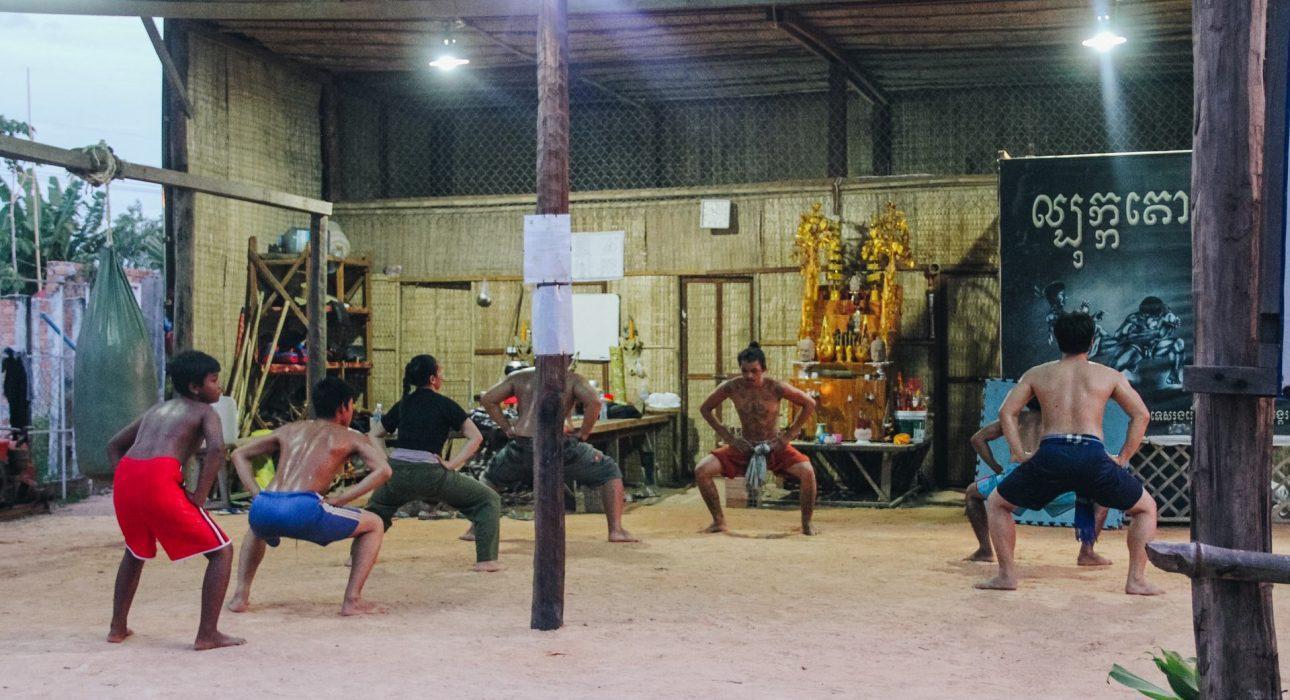 Over ViewThemeArt & Culture, Classic, Family, SustainableCountry - CityCambodia - Siem ReapMarket segmentGroups, Thematic LeisurePrice Level$$Max pax60SeasonalityAll year roundArrival citySiem ReapDeparture citySiem ReapDescriptionBokator is a Khmer martial art that combines close hand-to-hand combat, ground techniques, and weapons, and it’s one of the oldest existing fighting systems in Cambodia. It is believed that an early form of Bokator was the close quarter combat system used by the great and powerful armies of the majestic Angkor empire that existed 1000 years ago. Spending an hour at Kun Bokator school to try out this unique Khmer experience in a special workshop with a professional teacher is an extremely hands-on way of learning about Cambodian culture. Travellers have not only tried out an ancestral martial art but also learn more about the Cambodian culture and fighting techniques of their ancient armies.Can be combined withThematic LeisureSiem Reap – Participate in the Local Village LifeSiem Reap – Meet Cambodia’s little heroesSiem Reap – “Phare, The Cambodian Circus” Show in Siem ReapIncentiveSiem Reap – Participate in the Local Village LifeSiem Reap – “Phare, The Cambodian Circus” Show in Siem ReapGroups Siem Reap – Participate in the Local Village LifeSiem Reap – Meet Cambodia’s little heroesSiem Reap – “Phare, The Cambodian Circus” Show in Siem ReapSelling pointsTo have a chance to learn about Bokator as an ancient martial art and an essential part of Cambodia’s cultural heritage.To admire a skilful presentation by young students of the school.To actively take part in the workshop and learn a few martial arts techniques yourselfSustainabilityLevel Of The ExcursionMedium – This activity offers tangible positive contributions to the local community, culture and/or environmentThe Impact Of This ExcursionSocial/cultural ImpactCultural Conservation, Empowerment and educationEconomic ImpactLocal individual benefits, Community benefitsAdditional InformationPositive impact: This activity is to preserve the Khmer martial art KUN BOKATOR represents an important part of Cambodian culture and the fighting techniques of ancient armies as well as to provide direct income to the artist.Time And TransportationPhotos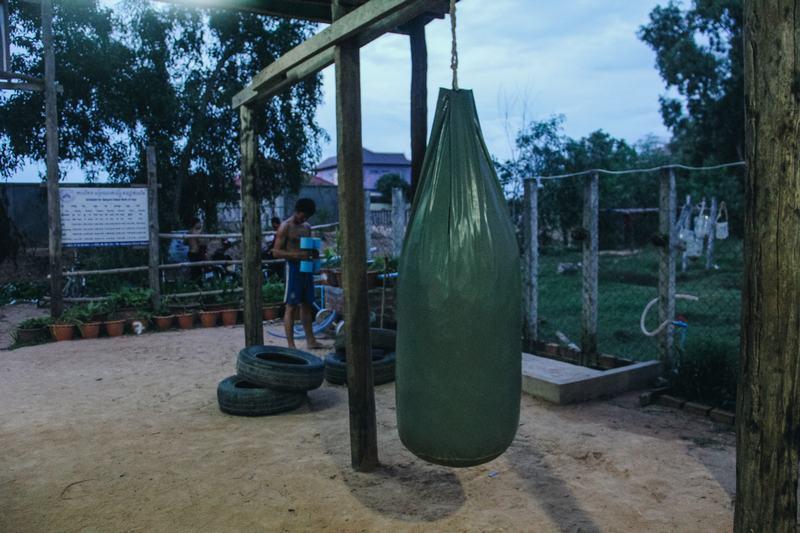 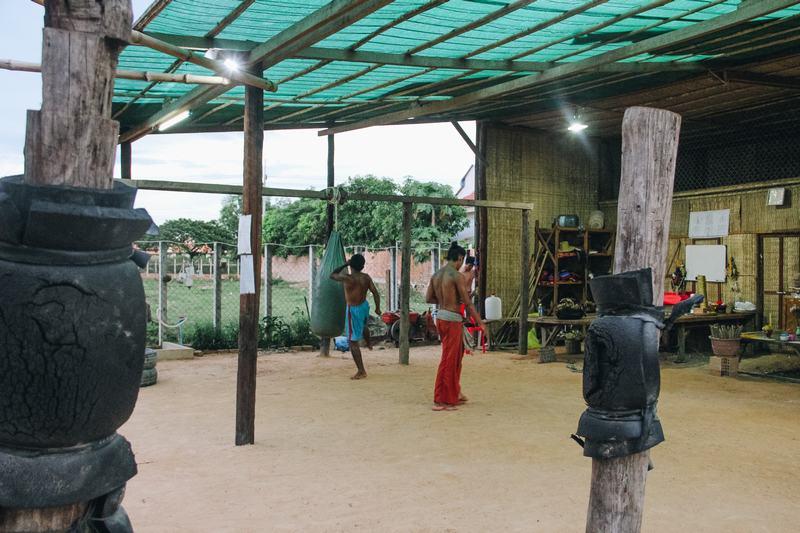 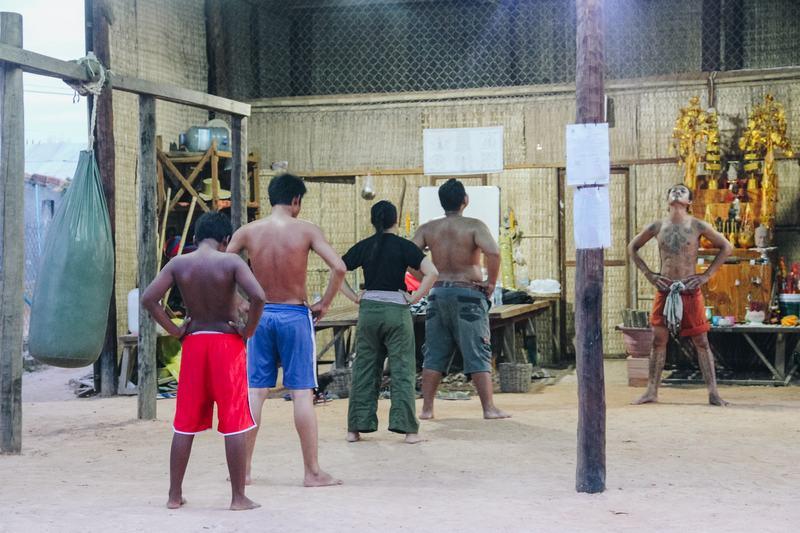 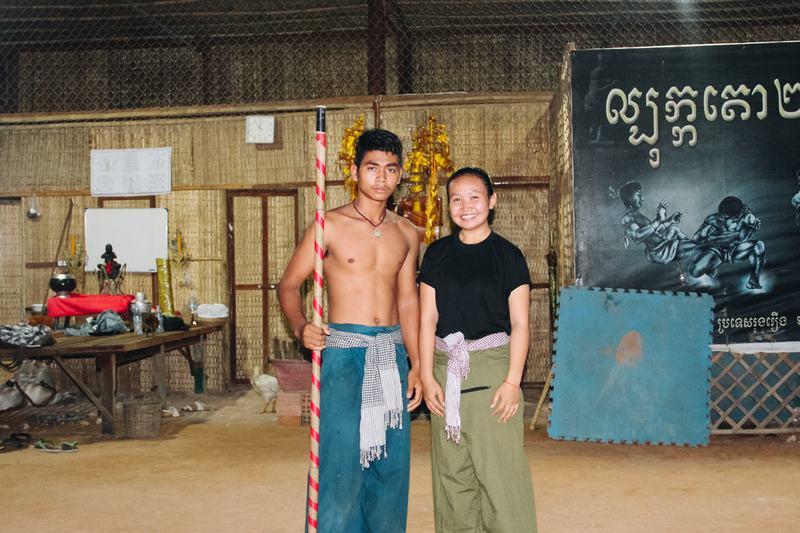 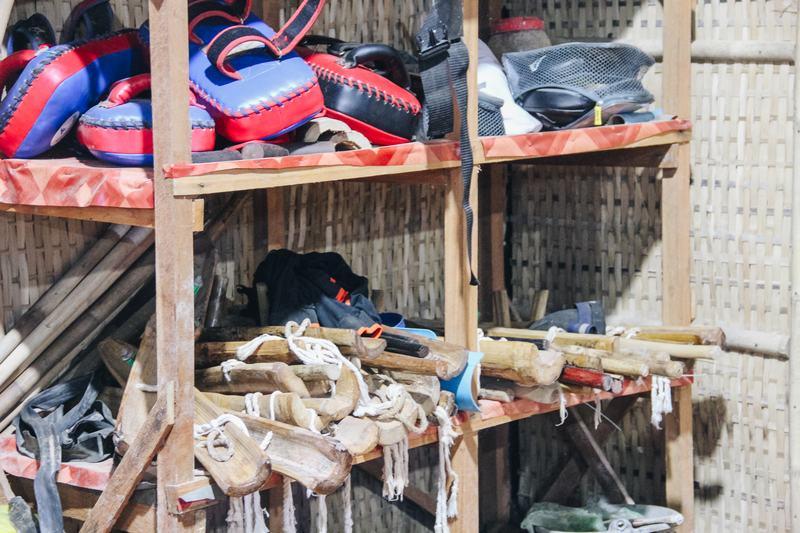 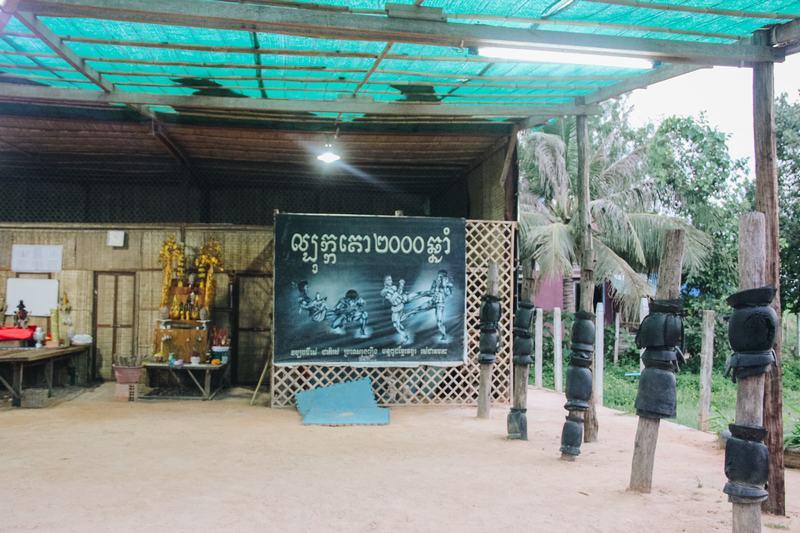 Easia Travel Head OfficeVietnam Head OfficeC/o: ATS Hotel, Suite 326 &327, 33B Pham Ngu Lao Street, Hanoi, VietnamTel: +84 24-39 33 13 62www.easia-travel.comFromToKmByDurationRoad conditionSiem ReapBokator School2Tuk tuk10 minutesGood